                Thank you to all our sponsors: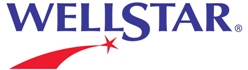 `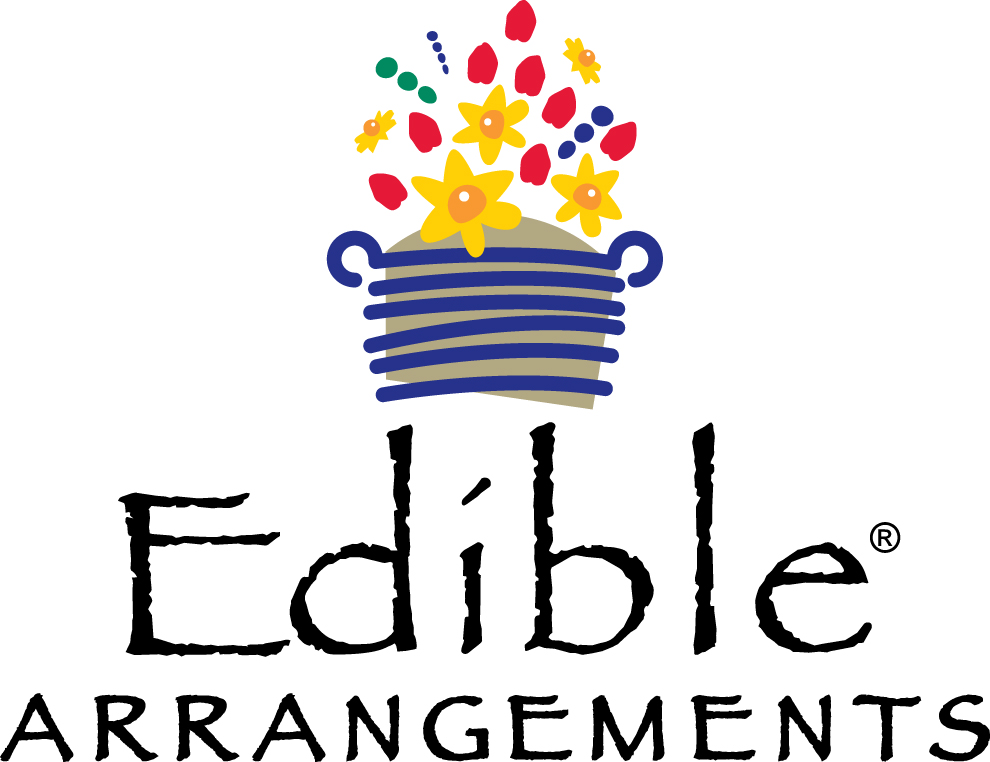 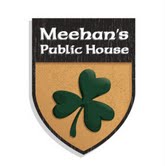 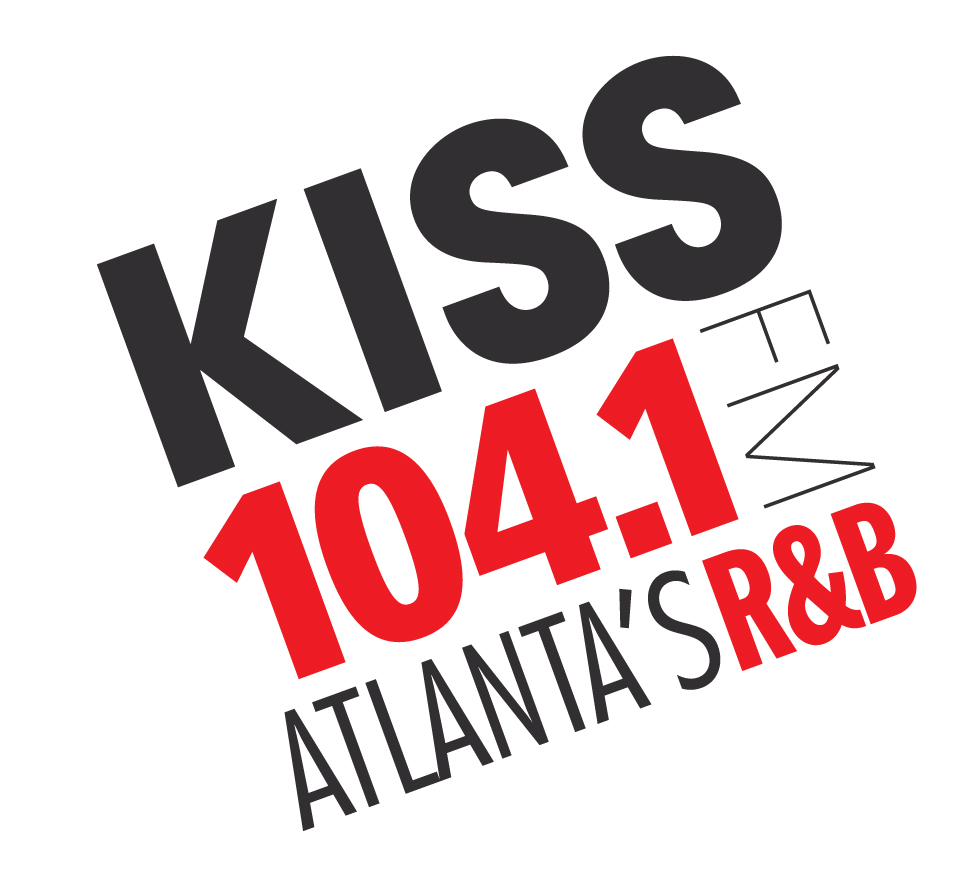 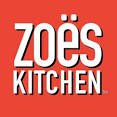 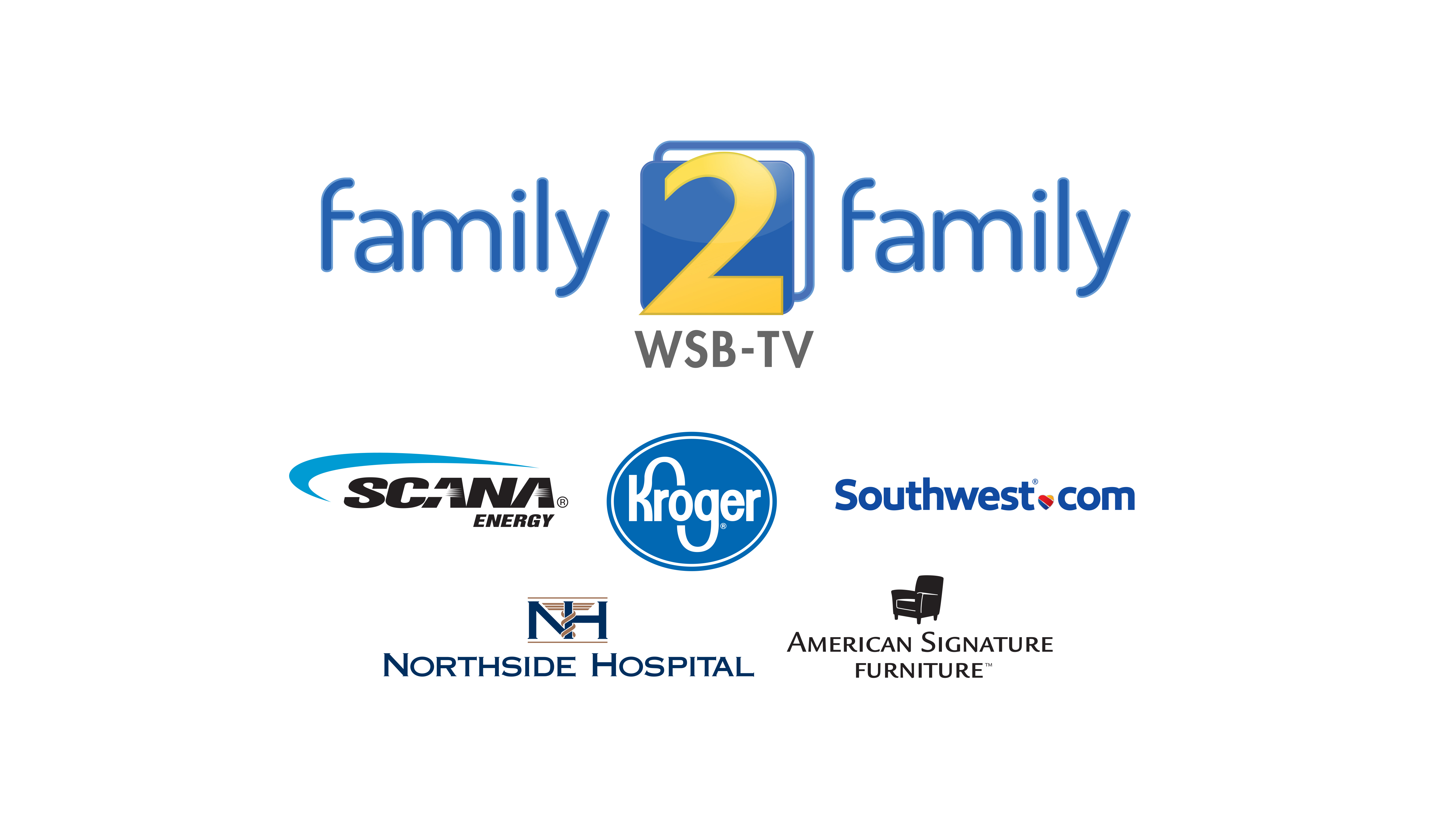 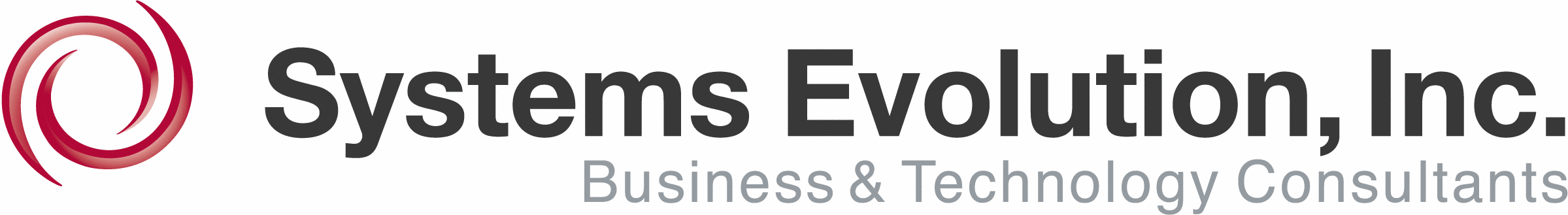 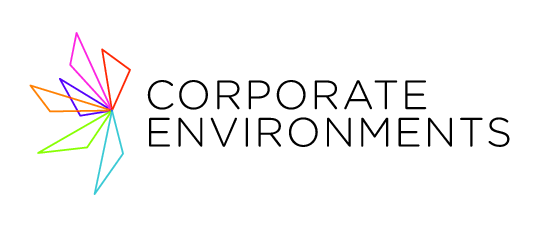 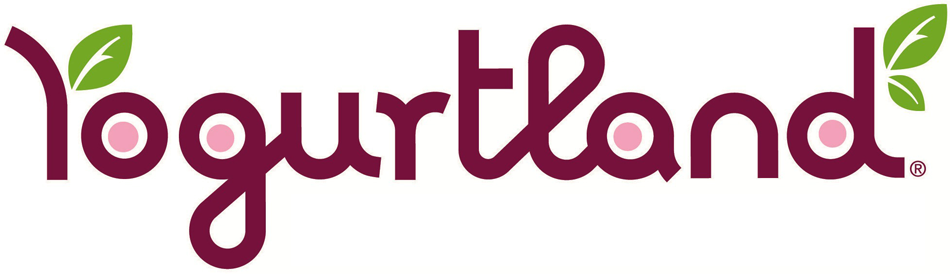 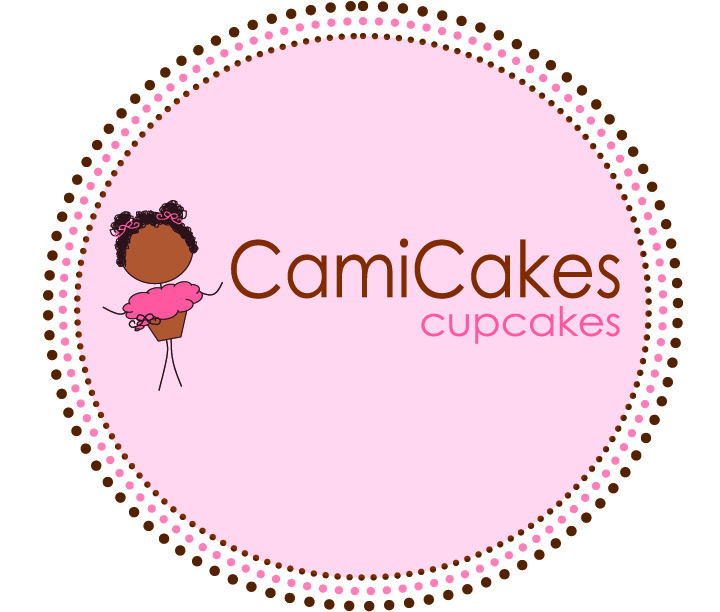 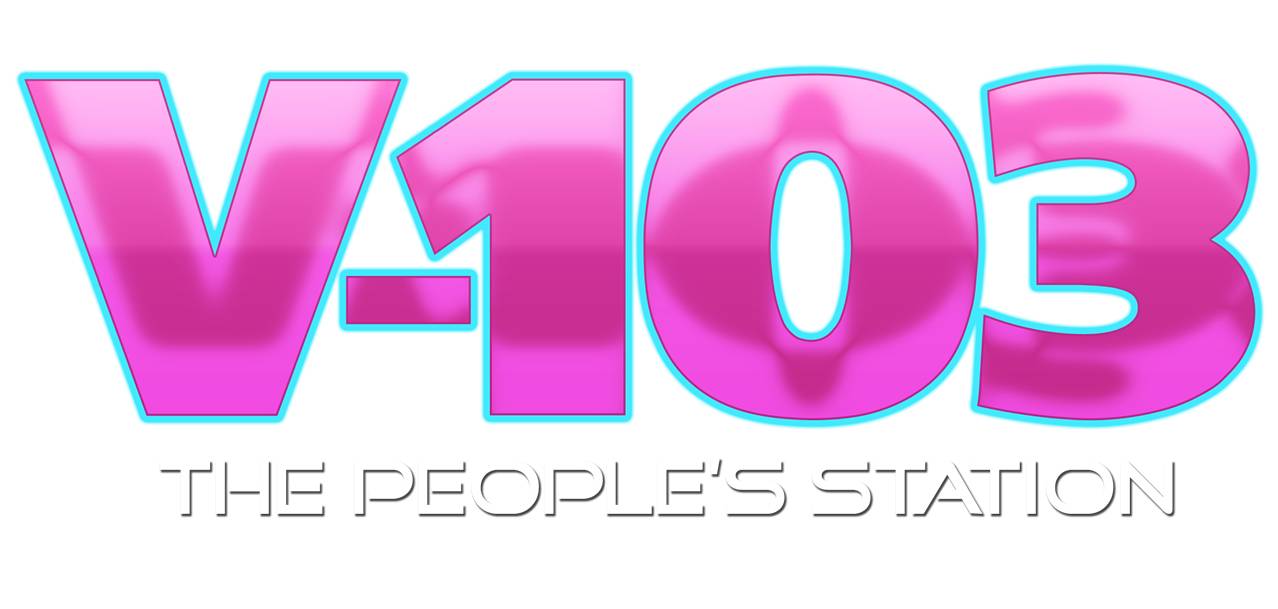 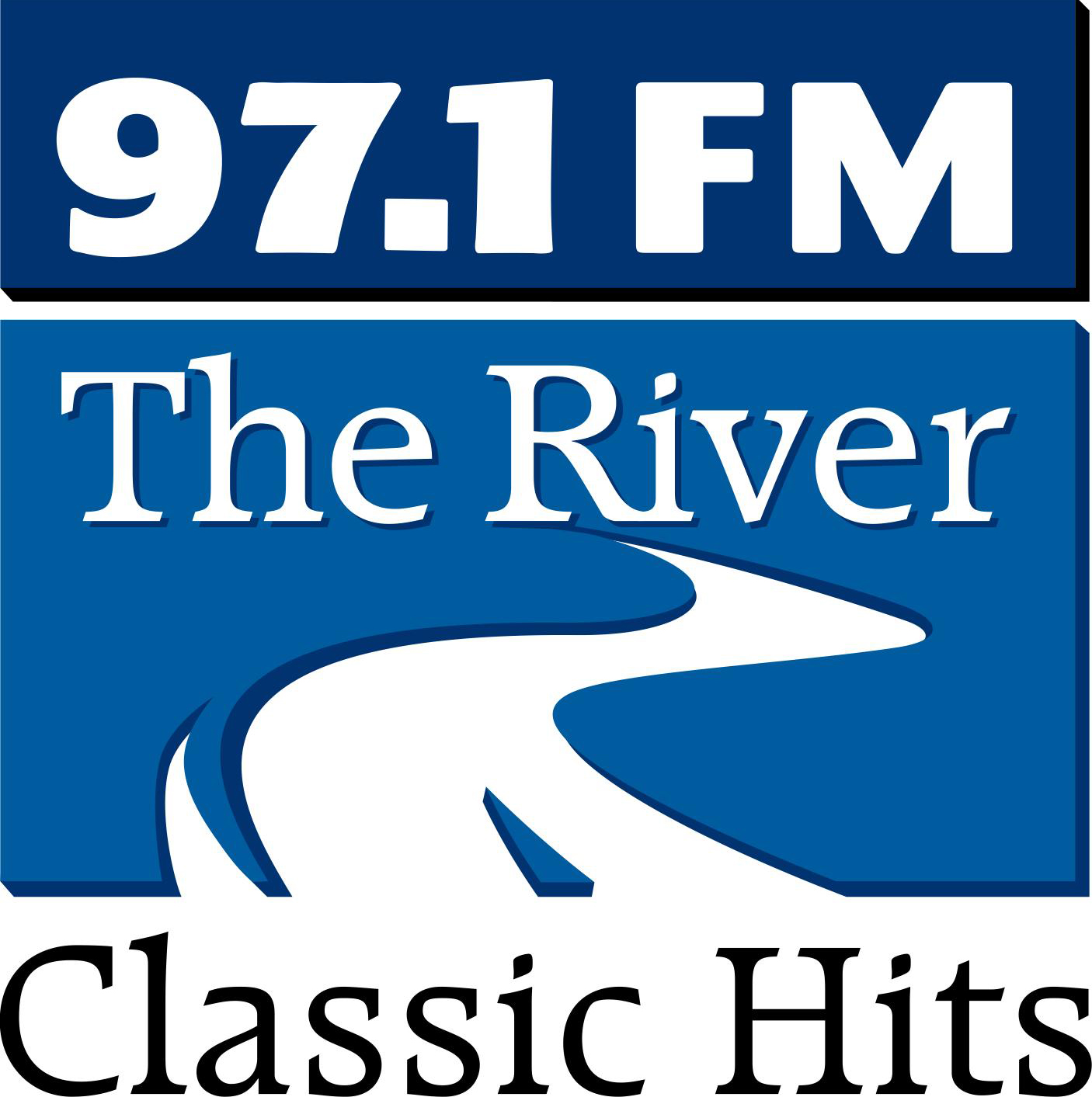 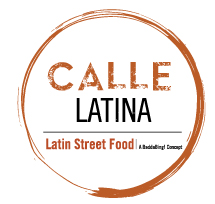 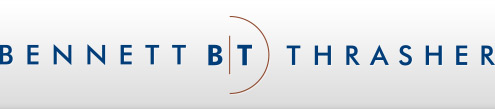 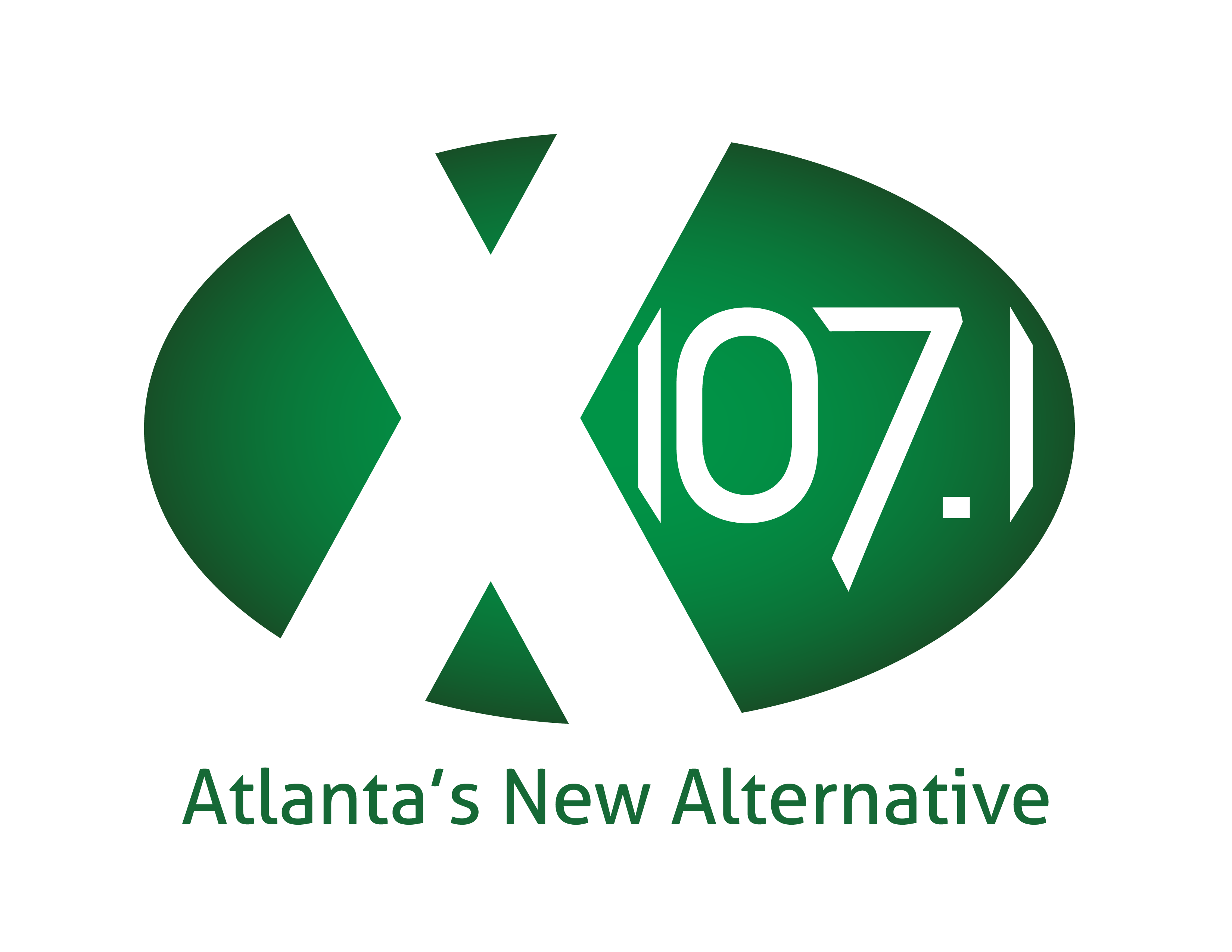 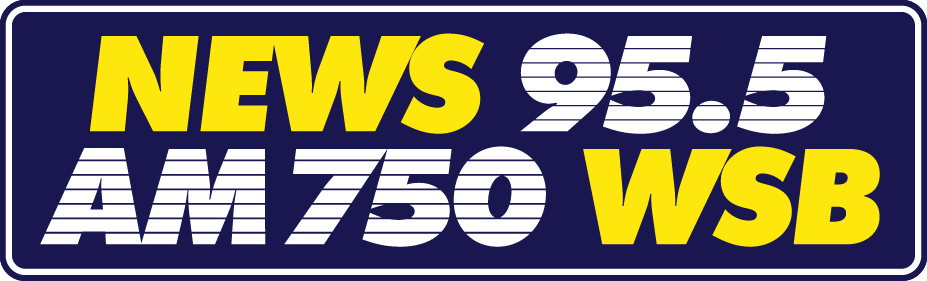 